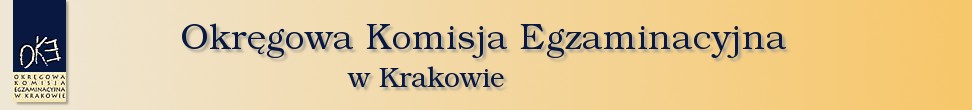                    Strona główna               O OKE               OBIEG               Umowy               SMOK               Kontakt               Linki 